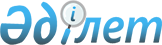 О принятии пакета акций акционерного общества "Международная академия экономики и финансов" из частной собственности в республиканскую собственность по договору дарения и внесении дополнений в некоторые решения Правительства Республики КазахстанПостановление Правительства Республики Казахстан от 15 февраля 2023 года № 129.
      В соответствии с подпунктом 13) статьи 11 Закона Республики Казахстан "О государственном имуществе", постановлением Правительства Республики Казахстан от 28 сентября 2011 года № 1103 "Об утверждении Правил приобретения государством прав на имущество по договору дарения" Правительство Республики Казахстан ПОСТАНОВЛЯЕТ:
      1. Принять предложение некоммерческого акционерного общества "Евразийский национальный университет имени Л.Н. Гумилева" (далее – НАО ЕНУ) о передаче в республиканскую собственность пакета акций акционерного общества "Международная академия экономики и финансов" в размере 100 (сто) процентов (далее – АО МАЭФ) по договору дарения.
      2. Комитету государственного имущества и приватизации Министерства финансов Республики Казахстан в установленном законодательством Республики Казахстан порядке:
      1) совместно с НАО "Евразийский национальный университет имени Л.Н. Гумилева" (по согласованию) принять меры, вытекающие из пункта 1 настоящего постановления;
      2) обеспечить передачу прав владения и пользования акциями АО МАЭФ Агентству Республики Казахстан по финансовому мониторингу.
      3. Внести в некоторые решения Правительства Республики Казахстан следующие дополнения:
      1) в постановлении Правительства Республики Казахстан от 12 апреля 1999 года № 405 "О видах государственной собственности на государственные пакеты акций и государственные доли участия в организациях":
      в перечне акционерных обществ и хозяйственных товариществ, государственные пакеты акций и доли участия которых остаются в республиканской собственности, утвержденном указанным постановлением: 
      раздел "г. Астана" дополнить строкой, порядковый номер 21-208, следующего содержания: 
      "21-208. АО "Международная академия экономики и финансов".";
      2) в постановлении Правительства Республики Казахстан от 27 мая 1999 года № 659 "О передаче прав по владению и пользованию государственными пакетами акций и государственными долями в организациях, находящихся в республиканской собственности":
      перечень государственных пакетов акций и государственных долей участия в организациях республиканской собственности, право владения и пользования которыми передается отраслевым министерствам и иным государственным органам, утвержденный указанным постановлением дополнить разделом следующего содержания:
      "Агентству Республики Казахстан по финансовому мониторингу:
      407. Акционерное общество "Международная академия экономики и финансов".
      4. Агентству Республики Казахстан по финансовому мониторингу (по согласованию) принять меры, вытекающие из настоящего постановления.
      5. Настоящее постановление вводится в действие со дня его подписания.
					© 2012. РГП на ПХВ «Институт законодательства и правовой информации Республики Казахстан» Министерства юстиции Республики Казахстан
				
      Премьер-МинистрРеспублики Казахстан

А. Смаилов
